NASKAH ARTIKEL JURNALDISERTASIPERLINDUNGAN HUKUM ATAS KELANGSUNGAN HIDUP ANAK DALAM PEMENUHAN HAK KESEHATAN REPRODUKSI PEREMPUAN YANG BERKEADILAN Disusun Oleh:Nama	: Utari Dewi FatimahNPM		: 169030002Konsentrasi	: Hukum PerdataDi bawah bimbingan :Prof. Dr. Veronica Komalawati, SH., MH. (Promotor)Prof. Dr. H. Romli Atmasasmita, SH. LL.M.(Co. Promotor)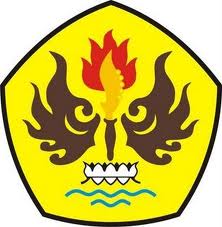 PROGRAM STUDI DOKTOR ILMU HUKUMFAKULTAS PASCASARJANAUNIVERSITAS PASUNDAN BANDUNG2021